coronelvictor@hotmail.com. Los alumnos de 4to 4ta y 4to 5ta pueden enviar sus trabajos a mi correo para ser corregidos y dar una devolución de los mismos.angiedelval@hotmail.com: Alumnos de 4° 1° y 4° 2°noetolaba2077@gmail.com: Alumnos de 4° 3°.ESPACIO CURRICULAR: LENGUA EXTRANJERA INGLESCURSO: 4°                                                                    DIVISIONES: 1°, 2°, 3°, 4°, 5°ASIGNATURA: INGLES                                                DOCENTE: -     ANGELICA FLORESNOEMI TOLABAVICTOR JOSÉ ANTONIO CORONELTEMA: THE PRESENT CONTINUOUS TENSE FOR FUTURE ARRANGEMENTS.TRABAJO PRACTICO 8USE THESE WORDS TO WRITE SENTENCES. USE THE PRESENT CONTINUOUS.I – go to the theatre – tomorrow.I AM GOING TO THE THEATRE TOMORROW.Tom – go to London – next Friday.………………………………………………………………………………George – go to the dentist – on Friday………………………………………………………………………………Elizabeth – not come – to the party this evening………………………………………………………………………………What time – Anna – come for dinner tonight?………………………………………………………………………………Bob – play football – tomorrow evening.………………………………………………………………………………I – buy – some books – next Wednesday.………………………………………………………………………………It – not go to rain – on Saturday.………………………………………………………………………………Marcus – retire next month ………………………………………………………………………………The plane – arrive – at four o´clock………………………………………………………………………………What – Jenny – do next Monday?………………………………………………………………………………Where – you go?………………………………………………………………………………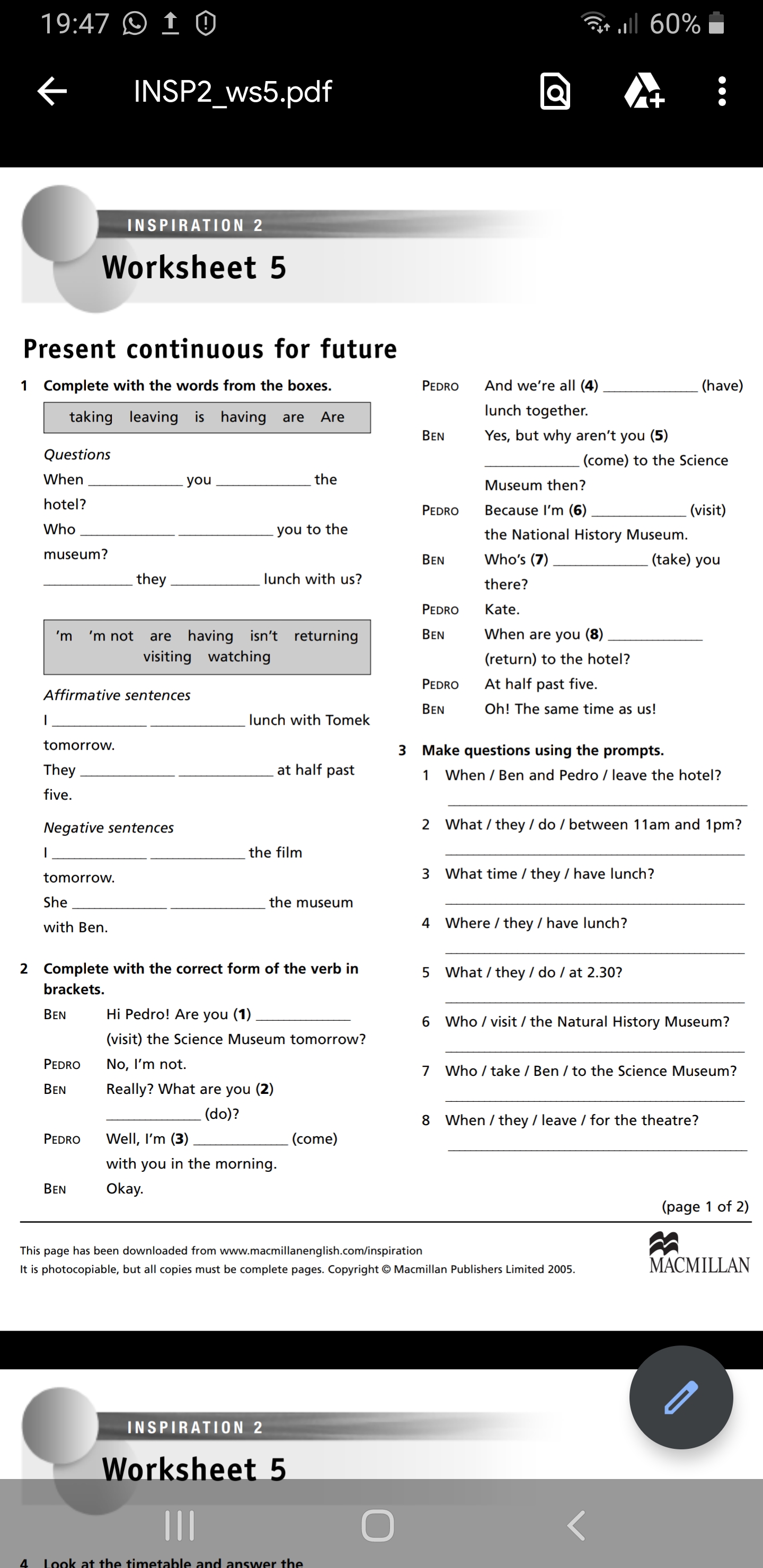 Mira este video en youtube que pueden aclarar más dudas de como uso el presente continuo con intención de futuro (planes):https://www.youtube.com/watch?v=2ujS85Kc74s